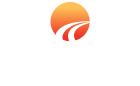 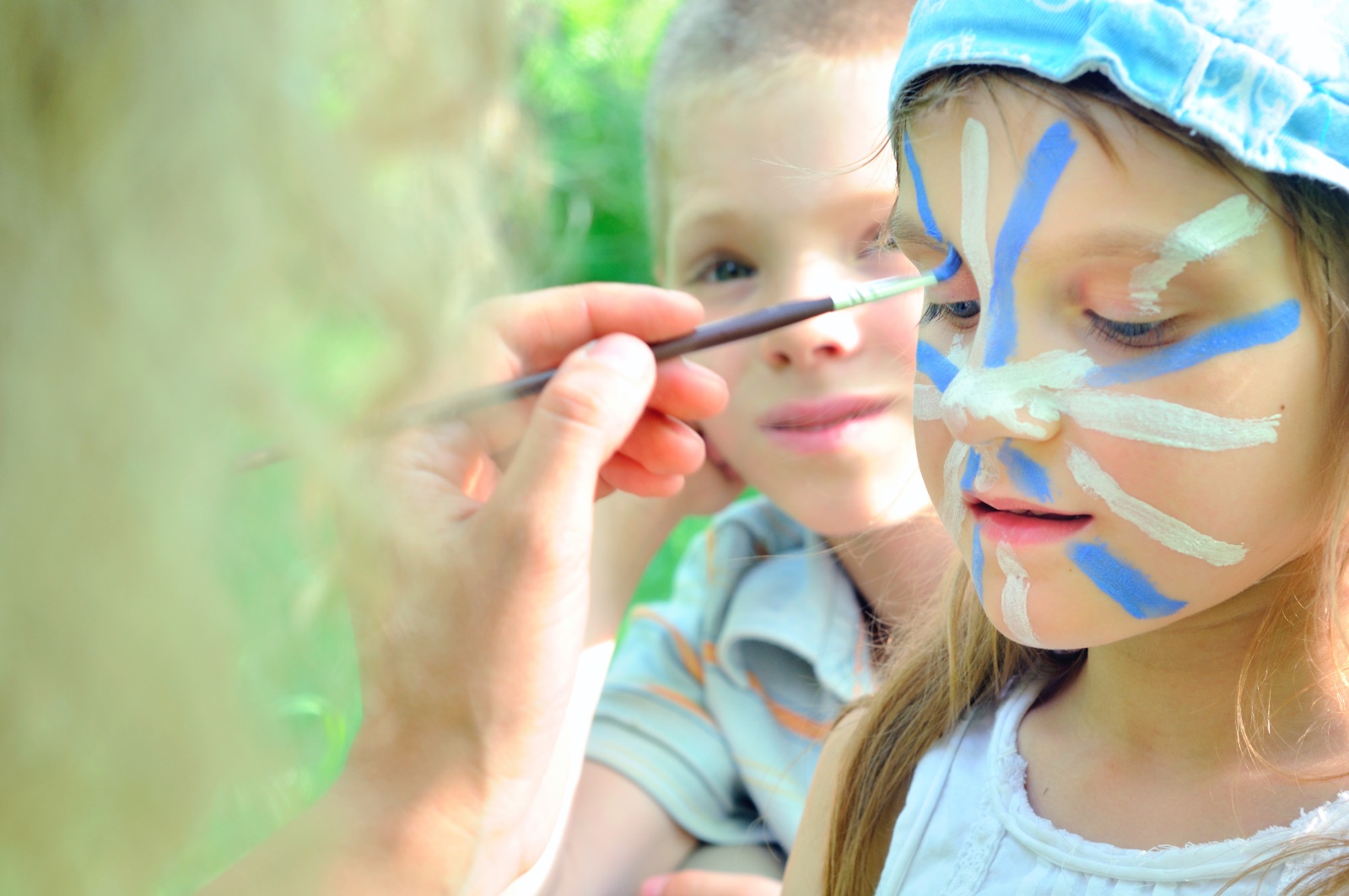 2017 SRING SCHOOL HOLIDAYSAT DISCOVERY PARKS – Hervey Bay	Lots and lots of great holiday fun for all the family. From face painting and crazy crafts to movie nights, there’s activities planned throughout the school holidays.DATETIMEACTIVITYVENUECOSTMon 18th Sept10-11amBugs GaloreCamp KitchenFree  Tues 19th Sept10.30-11.30amCraft ActivitiesCamp KitchenFree  Wed 20th Sept9-10amPancake BreakfastCamp KitchenGold Coin Donation to VARIETYSat 23rd Sept11-12.30 pmFace PaintingTV RoomFreeMon 25th Sept10.30-11.30amBugs GaloreCamp KitchenFreeTues 26th Sept10.30-11.30amCraft ActivitiesCamp KitchenFreeWed 27th Sept9-10amPancake BreakfastCamp KitchenGold Coin Donation to VARIETYSat 30th Sept10.30-12noonFace PaintingTV RoomFreeSat 30th Sept12-1pmSausage SizzlePre AFL Grand FinalCamp KitchenGold Coin Donation to VARIETY